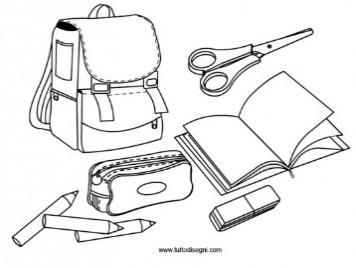 Materiale occorrente per la classe 4°D del plessodi via GiacosaQuadernone a righe di classe terza con copertina rossa per italiano.Quadernone a righe di classe terza con copertina rosa per grammatica.Quadernone a quadretti di 5mm con copertina blu per matematica.Quadernone a quadretti di 5mm con copertina arancione per inglese.Quadernone a quadretti di 5mm con copertina azzurra per storia.Quadernone a quadretti di 5mm con copertina gialla per geografia.Quadernone a quadretti di 5mm con copertina verde per scienze.Quadernone a quadretti di 5mm con copertina bianca per religione-alternativa.Riportare a scuola i quaderni di educazione civica e di geometria.Album da disegno.Risma di fogli A4 per fotocopie.Cartellina con elastico (spessore 1 cm circa)Astuccio completo.Penne cancellabili: rossa, blu, nera, verde.N.B.:Si chiede gentilmente di etichettare tutto il materiale e di utilizzare copertine in ottimo stato,meglio se nuove.N.B. Il primo giorno di scuola i bambini dovranno portare a scuola: il quaderno di italiano, il quaderno di matematica, il libro delle vacanze e la risma di fogli per fotocopie.